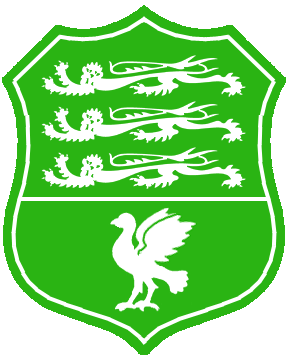 DORSET & WILTS RUGBY FOOTBALL UNION COUNTY MEMBERSHIPJoin Dorset and Wilts RFU and participate in your County’s rugby.D&WRFU’s role is to promote and develop the community game within Dorset & Wiltshire by supporting its Clubs, and encouraging all those who wish to participate including players, coaches, referees, and administrators whether you already belong to a club or just enjoy rugby you can join us, please complete this application form and return to the Treasurer – Alison Hunter 650 Dorchester Road Weymouth DT3 5LG or e-mail to alisonhunter19@gmail.com Membership is £20.00 per yearMembership benefits including International Tickets application for home games at TwickenhamTitle ………… Forename…………………………………. Surname….……...……………………………………Address…………………………………………………………………………………………………………………………………………………………………………………………….. Post Code.…………………………………E-mail…………………………………………………………………………………………………………………...Telephone (H)…………………………………………………… (M)………………………………………………..Club……………………………………………………………………………………………………………………..Role…………………………………………………………………………………………………………….............Office Use OnlyProposed by……………………………………………………………………………………………………………Seconded by……………………………………………………………………………………………………………Standing Order MandateMy Bank………………………………………………………………………………………………………………...My Bank's Postal Address……………………………………............................................................................………………………………………………………………………….. Post Code.…………………………………Please pay by banker's standing order, cancelling any previous instructions regarding this payee:Pay to    (Bank):            	Nat West 1 The Market Place Devizes SN10 1HRSort Code:                     	52 - 30 - 27Account Number:                08802785Account Name:                   Dorset & Wilts Rugby Football Union LimitedAmount (Figures)		£20.00Amount (Words)		Twenty PoundsDate of First Payment:        ASAP  Payment due date:            	1st OctoberFrequency                      	Please debit my account accordingly - Yearly - Until further noticeName of my account…………………………………………………………………………………………………..Sort code……………………………………….Account number…………………………..……………………….I hereby authorise you to set-up this standing order payment on my account:Signed........................................................................................................ Date:...........................................Name (Block Capitals):...................................................................................................................................Address………………………………………………………………………………………………………………………………………………………………………………………………………………………………….................………………………………………………………………………..Post code…………………………….............                                                                  Telephone (H) ………………………………………………. (M)……………………………………………………